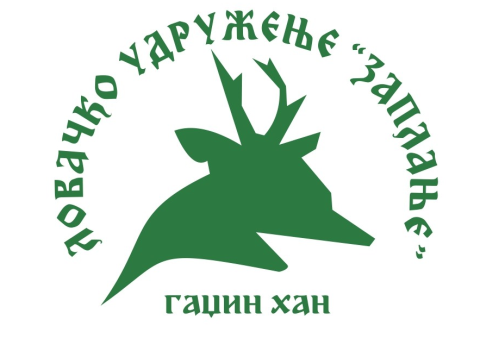 _____________________________________________________________________________________	Записник са седнице Скупштине Ловачког удружења „Заплање“ одржане 28.01.2023. године Скупштина Ловачког удружења „Заплање“ Гаџин Хан, одржана дана 28.01.2023 године у сали Народне библиотеке „Бранко Миљковић“ Гаџин Хан у улици Милоша Обилића бб. са почетком у 10,00 часова.Скупштином председава Председник Скупштине ЛУ“Заплање“ Гаџин Хан,  Поповић Милан.Прозивком је утврђено да од 43 делегата седници присуствује 34 чиме су испуњени сви услови за  за пуноправан рад и одлучивање.Усвојен је предложени дневни ред:1. Усвајање записника са претходне седнице2.Избор радног тела (записничар и два оверивача записника )3. Извештај о раду Ловачког удружења“Заплање“Гаџин Хан-финасијски извештај за 2022. годину-извештај о раду Надзорног одбора (известилац Вучковић Драги)4. Разматрање и усвајање финансијског плана ЛУ „ Заплање“ Гаџин Хан за 2023/2024 годину5.РазноТачка 1.Записник са претходне седнице је прочитан и једногласно усвојен.Тачка 2.Председник скупштине предложио је да записник овој скупштини води Секретар удружења Александар Живковић док је за овериваче записника предложио делегате Ивана Илића и Милоша Анђелковића. Како није било других предлога Председник скупштине је ставио на гласање а предлог је једногласно усвојенТачка 3.По овој тачки обратио се председник ЛУ „Заплање“ Бобан  Цветковић који је присутне делегате упознао са радом управног одбора у претходној години. Известио је делегате о броју одржаних састанака Управног одбора као и о главним проблемима са којима се ЛУ “Заплање“ сусрело у претходној години међу којима је главни проблем био везан за штете на усевима насталим од дивљачи.Ивештај о раду Надзорног одбора образложио је Преседник Надзорног одбора Драги Вучковић. Председник надзорног одбора је обавестио делегате да је Надзорни одбор одржао састанак 17.01.2023. године у пуном саставу и да није било замерки на пословање удружења у 2022.години. Констатовао је да је Надзорни одбор донео позитивно мишљење о пословању удружења.Извештај о раду Ловачког удружења „Заплање“ Гаџин Хан са позитивним извештајем Надзорног одбора за календарску 2022. годину је од стране делегата скупштине једногласно усвојен.Тачка 4.ФИНАСИЈСКИ ПЛАН ЗА 2023/2024 ГОДИНУЧЛАНАРИНА 2023/24За дискусију се јавио председник ЛУ“Заплање“ који је предложио линеарно повећање чланарине од 1000,00 динара за све категорије ловаца, имајући у виду пораст свих цена, а самим тим и трошкова. Председник удружења Бобан Цветковић прочитао је Предлог Управног одбора за плаћање чланарине ловне сезоне 2023/2024 и то :- редовни чланови 13.000,00 рсд- нови чланови са територије Општине Гаџин Хан  14.000,00 рсд- нови чланови ван територије Општине Гаџин Хан 20.000,00 рсд- чланови повратници ван територије општине Гаџин Хан 20.000,00 рсд- редовни чланови од 65 до 70 година старости 10.000,00 рсд- редовни чланови преко 70 година старости 6.000,00 рсд- инвалиди са видним оштећењем 6.000,00 рсд- жене ловци и почасни чланови 2.000,00 рсдНачин плаћана чланарине:У колико се чланарина плаћа на рате обавезно је плаћање прве рате од минимално 3.500,00 рсд најкасније до  28.02.2023. године док је крајњи рок за измирење чланарине у целости до 31.05.2023. године. Након датума одређеног за измирење чланарине обавезе плаћања чланарине повећавају се за 500,00 рсд за сваки започети месец.Члановима који измире прву рату до 28.02.2023. године, а не измире чланарину у потпуности до 31.05.2023. године обавеза плаћања чланарине повећава се за 500,00 рсд за сваки започети месец почевши од 01.06.2023. годинеПредседник скупштине отворио је расправу по овој тачки дневног реда а како није било пријављених за дискусију ставио је на гласање доношење Одлуке о усвајању финансијског плана Ловачког удружења „Заплање“ Гаџин Хан за 2023/2024. годину. Одлука је једногласно донета једногласно.Тачка 5.РАЗНОЗа дискусију се јавио Дејан  Милић, који је поставио питање везано за износ дуга ЛУ “Заплање“ поводом не исплаћених штета насталих од дивљачи. Одговор на ово питање дао је Председник ЛУ „Заплање“ Бобан Цветковић који је констатовао да је овај износ дуговања око 170.000,00 динара.
Милић Дејан је поставио питање поводом броја заражених и угинулих дивљих свиња од АКС у комерцијалном делу ловишта званом „Тумба“ и констатовао да с обзиром на посао којим се бави свакодневно примећује већи број угинулих јединки дивље свиње у ловишту.За одговор на ово питање Председник ЛУ „Заплање“ позвао је Управника ловишта Милана Богдановића. Председник скупштине је дао реч Управнику ловишта.
Управник ловишта Милан Богдановић је информисао све пристуне о томе да је интервентни тим формиран који свакодневно врши мониторинг дивље свиње и прати ситуацију везану за АКС. Такође је упознао присутне са инструкцијама МПШИВ о нешкодљивом уклањању угинулих и одстрељених заражених јединки дивље свиње као и о томе да се ове мере поштују од стране удружења. Констатовао је и да је јако тешко утврдити тачан број заражених јединки дивље свиње.
Дејан Милић је рекао и да се не поштују границе секције од стране ловаца и констатовао да велики број ловаца прелази из једне у другу секцију као и то да се лови из џипова.
Одговор на ово питање дао је Председник Бобан Цветковић и информисао присутне да постоји одлука Управног одбора о томе да секције које се граниче имају право да у току лова уђу у суседну секцију уз поштовање свих безбедносних правила.За дискусију се јавио делегат Драган Живковић и поставио питање Управнику ловишта везано за одржавање Хајке на вука у ЛУ „Заплање“ у овој ловној години.
Управник ловишта Милан Богдановић је одговорио на ово питање и констатовао да због тренутне ситуације у ловишту поводом заразе АКС није могуће организовати ловачки сабор тј. Хајку.За дискусију се јавио делегат Љубиша Динић који је поставио питање Управнику ловишта Милану Богдановићу везано за лов шакала у месецу фебруару с обзиром да хајке неће бити.
Управник ловишта Милан Богдановић је упознао пристуне да су све маркице за одстрел предатора искоришћене и да због тога није могуће организовати било који вид лова на предаторе.С обзиром да се више нико од делегата није јавио за дискусију Председник скупштине Милан Поповић затворио је седницу скупштине у 11,30 часова.Оверивачи записника:1. Иван  Илић                 	__________________________2. Милош Анђелковић 	 __________________________Записничар                                                                                  		Председник Скупштине___________________	     _______________________________Александар Живковић			     Милан Поповић